группа «Солнышко»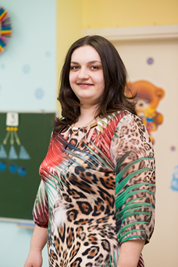 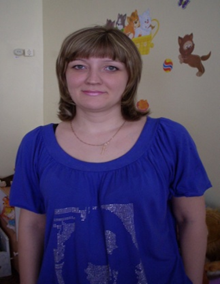 воспитательШевяхова Анастасия Юрьевна, 22.09.1987 г. р.Образование – среднее специальноеКатегория – нетПедагогический стаж – 9 л. 1 м.воспитательБакуменко Анастасия Ивановна, 11.09.1983 г. р.Образование – среднее специальноеКатегория – нетПедагогический стаж – 4 л. 7 м.